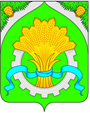 АДМИНИСТРАЦИЯ ШАТРОВСКОГО МУНИЦИПАЛЬНОГО ОКРУГАКУРГАНСКОЙ ОБЛАСТИПОСТАНОВЛЕНИЕот  30   июня   2023   года   №   488                                                                 с.Шатрово   О внесении  изменений  в постановление Администрации Шатровского района от 15 октября 2020 года № 318 «О муниципальной программе Шатровского района «Развитие образования и реализация государственной молодёжной политики на 2021-2026 годы»	В целях исполнения постановления Правительства Российской Федерации от 26 декабря 2017 года №1642 «Об утверждении государственной программы Российской Федерации «Развитие образования», руководствуясь Федеральным законом от 6 октября 2003 года № 131-ФЗ «Об общих принципах организации местного самоуправления в Российской Федерации», решением Думы Шатровского муниципального округа от 30 ноября 2021 года № 126 «О правопреемстве органов местного самоуправления Шатровского муниципального округа Курганской области», Уставом Шатровского муниципального округа Курганской области, Администрация Шатровского муниципального округа Курганской областиПОСТАНОВЛЯЕТ:1. Внести в постановление Администрации Шатровского района от 15 октября 2020 года № 318 «О муниципальной программе Шатровского района «Развитие образования и реализация государственной молодёжной политики  на 2021-2026 годы» следующие изменения:1) графу 2 строки 8 «Объем бюджетных ассигнований» раздела I приложения к постановлению изложить в следующей редакции: «».2) строку 13 раздела IX «Информация по ресурсному обеспечению Программы» приложения к постановлению изложить в редакции:«»;3) строку 15 раздела 	lX	 «Информация по ресурсному обеспечению Программы» приложения к постановлению изложить в следующей редакции:«».4) строку 21 раздела 	lX	 «Информация по ресурсному обеспечению Программы» приложения к постановлению изложить в следующей редакции:«»;5) строку 32 раздела 	lX	 «Информация по ресурсному обеспечению Программы» приложения к постановлению изложить в редакции:«»;6) строку 55 раздела  lX «Информация по ресурсному обеспечению Программы» приложения к постановлению изложить в следующей редакции:«».2. Признать утратившим силу постановление Администрации Шатровского муниципального округа Курганской области от 05  апреля 2023 года № 217 «О внесении  изменений  в постановление Администрации Шатровского района от 15 октября 2020 года № 318 «О муниципальной программе Шатровского района «Развитие образования и реализация государственной молодёжной политики  на 2021-2026 годы».3. Обнародовать настоящее постановление в соответствии со статьей 44 Устава Шатровского муниципального округа Курганской области.4. Контроль за выполнением настоящего постановления возложить  на первого заместителя Главы Шатровского муниципального округа Курганской области.Глава Шатровскогомуниципального округаКурганской области                                                                                                          Л.А. РассохинУтюпина Л.В.9 19 73Разослано по списку (см. оборот)Объем бюджетных ассигнований«Планируемый общий объем бюджетного финансирования Программы на 2021-2026 годы составляет 1172334,192 тысяч рублей, в том числе по годам:2021 год –140133;2022 год –186357,682;2023 год –253861,81;2024 год – 192947,7;2025 год – 196376,0;2026 год – 202658»;13Текущий и капитальный ремонт  общеобразовательных организаций, в том числе:- создание в образовательных организациях условий, соответствующих санитарно-гигиеническим нормам и правилам и требованиям комплексной безопасности, включая обеспечение соблюдения лицензионных условий деятельности образовательных организаций;-мероприятия, направленного на реализацию мероприятий по модернизации школьных систем образования в рамках государственной программы Российской Федерации «Развитие образования»;- мероприятия, направленного на обновление материально-технической базы для организации учебно-исследовательской, научно-практической, творческой деятельности, занятий физической культурой и спортом в образовательных организациях в целях достижения показателей и результатов федерального проекта «Успех каждого ребенка», входящего в состав национального проекта «Образование», в рамках государственной программы Российской Федерации «Развитие образования».Отдел образования и Администрация Шатровского МООбластной бюджетФедеральный бюджетБюджет округаФедеральный бюджетОбластной бюджетБюджет округа53527,92321,55--495,849082,549,62252,3745,9723,21---15I.II.Организация и обеспечение питания обучающихся общеобразовательных организацийОрганизация бесплатного горячего питания обучающихся, получающих начальное общее образование в государственных и муниципальных образовательных организациях (муниципальные образовательные организации)Отдел образования Администрации Шатровского МОБюджет Шатровского МООбластной и федеральный бюджетБюджет Шатровского МООбластной и федеральный бюджет1035,02418,053,27448667,266--------345,0806,08,07877,1345,0806,0-7877,1345,0806,0-7687,6----21Обеспечение выплат ежемесячного денежного вознаграждения  за классное руководство педагогическим работникам государственных и муниципальных образовательных организаций, реализующих образовательные программы начального общего образования, образовательные программы основного общего образования, образовательные программы среднего общего образования.Отдел образования Администрации Шатровского МООбластной бюджет66917,2--11589,111241,411241,4-32Обеспечение функционирования системы персонифицированного финансирования, обеспечивающего дополнительного образования Отдел образования Администрации Шатровского МОБюджет Шатровского МО54706,14--10011,96---55ИТОГО1172334,192140133186357,682253861,81192947,7196376,0202658